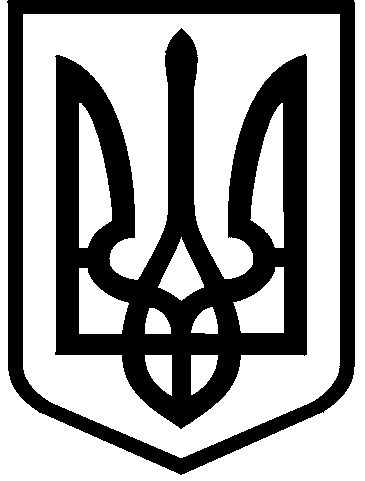 КИЇВСЬКА МІСЬКА РАДАII сесія IX скликанняРІШЕННЯ____________№_______________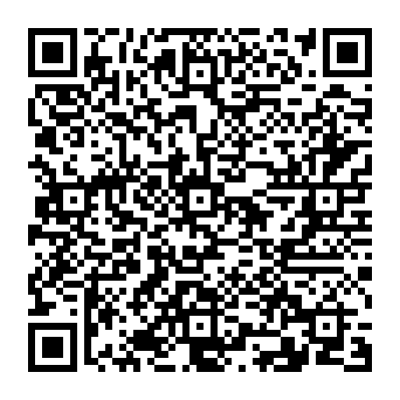 Відповідно до статей 9, 83, 93 Земельного кодексу України, абзацу четвертого розділу IX «Перехідні положення» Закону України «Про оренду землі», пункту 34 частини першої статті 26 Закону України «Про місцеве самоврядування в Україні» та враховуючи рішення Київської міської ради                       від 25 серпня 2022 року № 5092/5133, звернення товариства з обмеженою відповідальністю «АСМА-КРИМ» від 29 червня 2021 року № 360598968,                       від 26 жовтня 2022 року № 7 (вх. від 03 листопада 2022 року № 08/18903), Київська міська радаВИРІШИЛА:Поновити товариству з обмеженою відповідальністю «АСМА-КРИМ» на 5 років договір оренди земельної ділянки від 18 жовтня  2007 року № 75-6-00363 (у редакції договору про поновлення від 09 листопада 2016 року № 3981) для експлуатації та обслуговування існуючого адміністративно-офісного будинку і для будівництва готельно-житлового комплексу з об'єктами громадського призначення та підземним паркінгом на вул. Львівській, 18 (літ. «Б») у Святошинському районі м. Києва (кадастровий номер 8000000000:75:179:0037;  площа 1,1581 га; категорія земель - землі житлової та громадської забудови; справа № 360598968).Встановити, що розмір річної орендної плати та інші умови договору оренди земельної ділянки від 18 жовтня  2007 року № 75-6-00363 (зі змінами) підлягають приведенню у відповідність до законодавства України. Товариству з обмеженою відповідальністю «АСМА-КРИМ»:3.1 У місячний строк з дати оприлюднення цього рішення надати до Департаменту земельних ресурсів виконавчого органу Київської міської ради (Київської міської державної адміністрації) документи, визначені законодавством України, необхідні для підготовки проєкту договору про укладення договору оренди земельної ділянки від 18 жовтня 2007 року № 75-6-00363 (зі змінами) на новий строк.3.2. Сплатити кошти за користування земельною ділянкою за період від дня закінчення дії договору оренди від 18 жовтня 2007 року № 75-6-00363 (зі змінами) до дня поновлення його дії.Контроль за виконанням цього рішення покласти на постійну комісію Київської міської ради з питань архітектури, містобудування та земельних відносин.ПОДАННЯ:ПОДАННЯ:Про поновлення товариству з обмеженою відповідальністю «АСМА-КРИМ» договору оренди земельної ділянки                    від 18 жовтня 2007 року                            № 75-6-00363 (зі змінами)Київський міський голова 	Віталій КЛИЧКОЗаступник голови Київської міської державної адміністраціїз питань здійснення самоврядних повноваженьПетро ОЛЕНИЧДиректор Департаменту земельних ресурсіввиконавчого органу Київської міської ради(Київської міської державної адміністрації)Валентина ПЕЛИХПерший заступник директораДепартаменту земельних ресурсіввиконавчого органу Київської міської ради(Київської міської державної адміністрації)Віктор ДВОРНІКОВНачальник юридичного управління Департаменту земельних ресурсіввиконавчого органу Київської міської ради(Київської міської державної адміністрації)Дмитро РАДЗІЄВСЬКИЙЗаступник директора Департаменту – начальник управління інспекційного контролю Департаменту земельних ресурсіввиконавчого органу Київської міської ради(Київської міської державної адміністрації)Олексій КОЛЯДЕНКОЗаступник директора Департаменту – начальник управління землеустрою та ринку земель Департаменту земельних ресурсіввиконавчого органу Київської міської ради(Київської міської державної адміністрації)Анна МІЗІНВ. о. начальника відділу орендних відносинуправління землеустрою та ринку земельДепартаменту земельних ресурсіввиконавчого органу Київської міської ради(Київської міської державної адміністрації)Олександр ЗЕМЛЯКЗаступник голови Київської міської державної адміністраціїз питань здійснення самоврядних повноваженьПетро ОЛЕНИЧДиректор Департаменту земельних ресурсів виконавчого органу Київської міської ради(Київської міської державної адміністрації)Валентина ПЕЛИХНачальник юридичного управління Департаменту земельних ресурсіввиконавчого органу Київської міської ради(Київської міської державної адміністрації)Дмитро РАДЗІЄВСЬКИЙПОГОДЖЕНО:Постійна комісія Київської міської радиз питань архітектури, містобудування таземельних відносин Голова	Секретар			Михайло ТЕРЕНТЬЄВЮрій ФЕДОРЕНКОВ. о. начальника управління правового забезпечення діяльності Київської міської радиВалентина ПОЛОЖИШНИКПостійна комісія Київської міської радиз питань житлово-комунального господарствата паливно-енергетичного комплексуГолова	Секретар		 Олександр БРОДСЬКИЙТарас КРИВОРУЧКО